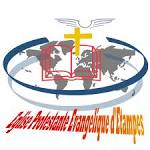 TOUSSAINT 1995  (2004)Le Mystère de l'EgliseCHANT d'ENTREE : Bénie sois-tu, Sainte Eglise	K 27 Couplets 1, 2Salutations liturgiques :Bienvenue à vous tous qui êtes venus vous préparer à cette belle fête de la Toussaint. C'est la fête de l'Eglise, car l'Eglise qu'est-elle… sinon un moule à fabriquer des Saints ? Aimons-nous l'Eglise ? Aimons-nous le Don que DIEU nous fait en l'Eglise ? Nous aimons-nous vraiment, nous qui sommes les membres de l'Eglise ?Reprise du chant : couplets 3, 4Prière :SEIGNEUR donne-nous ce soir d'entendre ta Bonne Nouvelle :Tu appelles une multitude de toutes races, de toutes langues, de tous pays à devenir ton Eglise,Tu purifies cette Eglise de tout péchépour qu'elle devienne l'Epouse Immaculéeet Tu l'associes à ta Royauté éternelle.Donne-nous avec tous les saints d'aimer cette Eglisedans ses différents visages et de participer à sa grâce.Par JESUS-CHRIST, ton Fils, Lui l'Epoux de l'Eglise,qui règne avec Toi et l'ESPRIT-SAINT aux siècles des siècles.  AMENLECTURE de la CONSTITUTION "Lumen Gentium"  du Concile Vatican II  (voir feuille annexe)suivie du commentaire : Ainsi donc l'Eglise est une et a un triple visage :- "Eglise militante", celle dont nous sommes sur cette terre.- "Eglise souffrante", celle de ceux qui ont quitté cette terre mais qui achèvent par la souffrance la purification nécessaire pour vivre de la Vie divine.- "Eglise glorieuse", de ceux qui sont pleinement associés à cette Vie divine.C'est un seul Corps que nous formons, mais ce Corps peut connaître différents états. Croire à la communion des Saints, c'est se rendre solidaire de tous les autres membres du Corps. Vivons-nous cette solidarité, cette communion ? Ce soir, c'est ce que nous allons essayer de vérifier.1- L'EGLISE DU CIEL…Relecture des extraits (paragraphe 51) depuis : "… le culte authentique des Saints…" jusqu'à "plus généreusement…"♦ Les Saints… est-ce que j'ai cherché à les fréquenter, à connaître leur vie ? (par exemple mon "Saint Patron", etc.…)Est-ce que je pense que tout a été facile pour eux ?♦ Les Saints… est-ce que je compte sur eux ? Magiquement ? Ou pour m'aider à me rapprocher de DIEU selon le don que DIEU a confié à chacun d'eux…?♦ Les Saints… est-ce que je cherche à les imiter ? à devenir un saint moi-même ? pas de plâtre ou de vitrail…Mais saint parce qu'uni au Seul Saint, JESUS-CHRIST ?  (prière… sacrements… service…)SilenceCHANT de la Litanie des Saints 1ère partie2- L'EGLISE SOUFFRANTE…Relecture des extraits (paragraphe 49) depuis : "…Ainsi donc, en attendant…" jusqu'à "se purifient encore"♦ Les défunts… de ma famille, et les autres… sont-ils oubliés, "enterrés" dans mon cœur ?"DIEU n'est pas un dieu de morts, mais de vivants ; tous en effet vivent pour Lui" nous dit JESUS (Luc 20,38)Qu'est-ce qui a le plus de poids pour moi : la foi en la Résurrection ou les idées de réincarnation, de spiritisme… et d'autres… qui nous éloignent de la véritable espérance ?♦ Les défunts… est-ce que je prie, œuvre pour eux ?Ils ne peuvent plus rien pour eux-mêmes, mais la prière des Saints et la nôtre peut participer à leur libération totale. En retour, je peux aussi compter sur leur prière. En particulier : à l'égard des défunts qui m'ont blessé ou que j'ai pu blesser, est-ce que je cherche à donner ou à demander un vrai pardon ?♦ Les défunts… sont purifiés de tout ce qui les oppose à l'Amour de DIEU, ils ont le désir de cet Amour. Est-ce que je prie pour eux superstitieusement, par peur de ce qui pourrait m'arriver ? ou en vérité, en désirant moi-même m'unir plus intensément à la Volonté de DIEU ?Les cierges, les offrandes de messe, les visites au cimetière sont-ils des gestes de foi, d'espérance et d'amour ?SilenceCHANT de la Litanie des Saints 2ème partie3- L'EGLISE DE LA TERRE…Relecture des extraits (paragraphe 49) depuis : "…Ainsi donc …" jusqu'à "hymne de gloire", et " la fréquentation des habitants du Ciel" à la fin♦ Nous qui continuons notre pèlerinage, sommes-nous bien conscients que nous sommes sur un chemin, que nous nous approchons d'un terme, que nous sommes faits, désirés par DIEU pour partager sa Vie éternelle ?Ou est-ce que je m'accroche à des biens matériels immédiats, relatifs, refusant de partager "superflu" et "nécessaire" ? Quelles sont mes "idoles" ?...♦ Nous qui continuons notre pèlerinage, essayons-nous vraiment de communier "dans la même charité envers DIEU et envers le prochain" ?Nous aimons-nous vraiment les uns les autres, non pour nos qualités mais parce que le SEIGNEUR nous a choisis, nous met ensemble pour que nous témoignions de Lui par notre amour mutuel ?Aimons-nous l'Eglise ? Accueillons-nous la parole du Pape, des évêques, des prêtres avec bienveillance ?Nous intéressons-nous à la vie de l'Eglise ailleurs dans le monde (informations, prière, partage…) ? Prions-nous, nous convertissons-nous pour hâter l'unité des Chrétiens ? ♦ Nous qui continuons notre pèlerinage, acceptons-nous de témoigner de notre foi, de risquer notre vie pour l'Evangile ?Notre cœur se tourne-t-il de plus en plus vers "DIEU le PERE", par le CHRIST dans l'ESPRIT ?Silence et proclamation du "Je confesse à DIEU"DEMARCHE COMMUNAUTAIREMonition : Nous sommes l'Eglise en marche, l'Eglise pèlerine, l'Eglise de la terre.Nous sommes solidaires de l'Eglise souffrante, de tous les défunts qui nous ont précédé sur cette terre, nous sommes soutenus par la prière de l'Eglise du Ciel, la prière et la présence mystérieuse de tous les Saints qui nous invitent à nous tourner plus résolument vers le Seul Saint, vers celui qui a offert et ne cesse d'offrir sa Vie pour nous.Pour dire notre volonté d'aimer l'Eglise, d'en faire partie plus profondément, nous allons former une procession : en commençant par les rangs du haut, nous descendrons tous vers le fond de l'église par les bas-côtés, puis nous remonterons par l'allée centrale pour entourer l'autel. Pendant cette procession, nous chanterons :Peuple de bienheureux 	W 111Au terme de la procession, quand tous sont sur plusieurs rangées devant le chœur :Lecture du Livre de l'Apocalypse (5,1-10)  ou (7,2…14) [au lectionnaire de semaine, jeudi de la 33ème semaine, année paire]Reprise du refrain de Peuple de bienheureuxMonition : "Nous faisons partie depuis notre baptême d'un peuple de prêtres. Nous avons mission de porter tous les hommes dans notre prière et dans l'offrande de notre vie à DIEU. Avec confiance, chantons la prière que JESUS nous a apprise :"NOTRE PERE"Bénédiction solennelle (Missel romain p. 521)AnnoncesRenvoi : Allez dans la Paix du CHRIST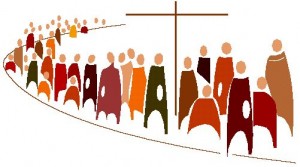 